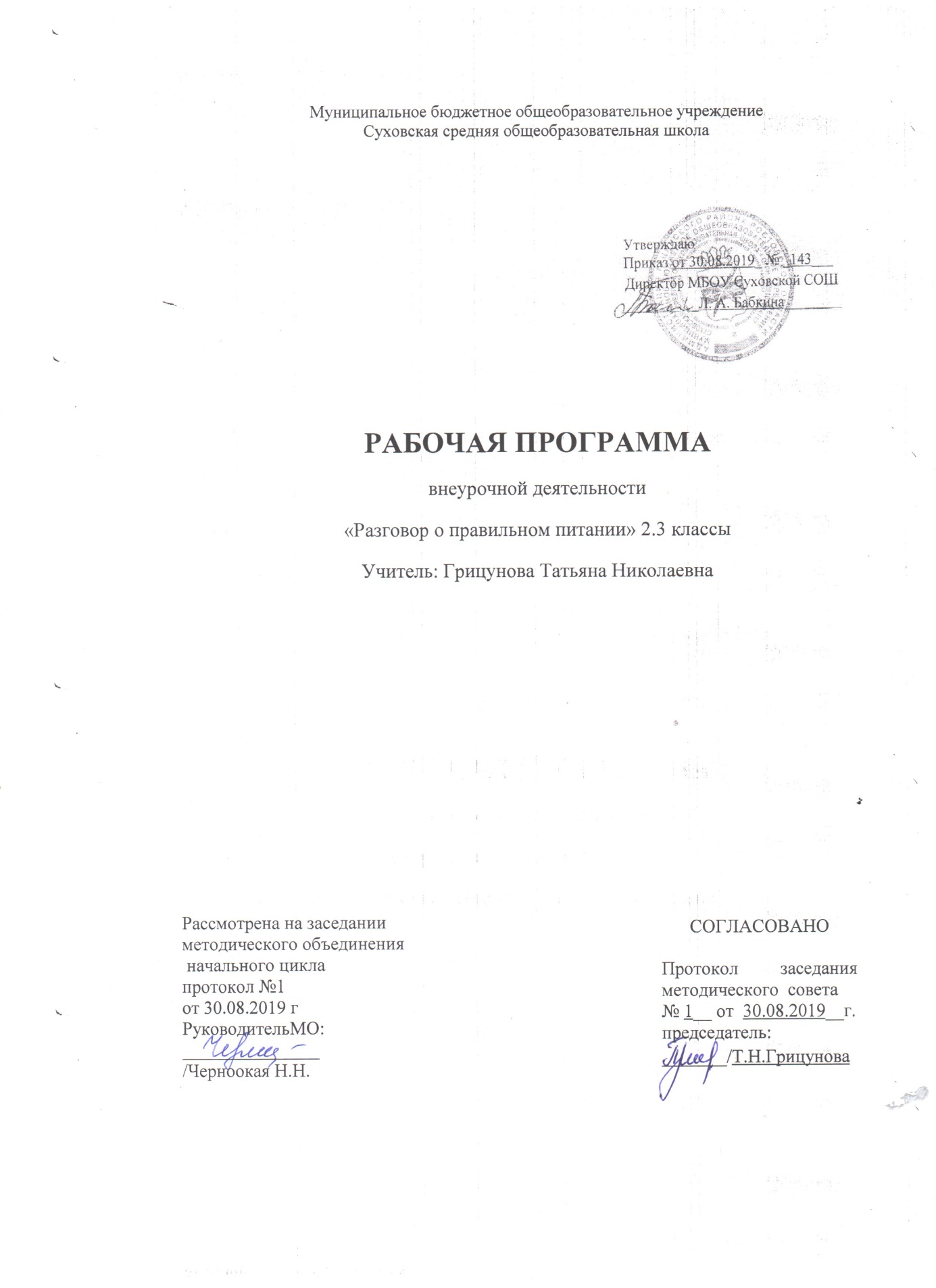 Пояснительная запискаЗадачи программы:Получение знаний о важности правильного питания.Формирование представления о рациональном питании.Ознакомление с основными принципами гигиены питания.Развитие мотивации личности к познанию и творчеству.Формирование здорового образа жизни школьников.Развитие индивидуальности и коммуникативных способностей ребенка.Результаты освоения курсаОжидаемые результаты освоения курса внеурочной деятельности (личностные, предметные и метапредметные):Личностные – индивидуальные качественные свойства обучающихся, приобретенные в результате освоения данного курса:чувство гордости за свою Родину, осознание своей этнической и национальной принадлежности на основе изучения традиций питания и традиционных блюд российской кухни,уважительное отношение к культуре питания других народов,развитие мотивов здоровьесбережения через выполнение правил гигиены питания,развитие ценностного отношения к своему здоровью,приобретение опыта здоровьесберегающей деятельности, организации совместной деятельности с другими детьми.Предметные - приобретение школьниками знаний о правильном питании и основных умений:знать полезные продукты для ежедневного употребления (молочные продукты, мясо, рыба, овощи, фрукты, хлеб, масло, крупы),знать основные правила гигиены питания (мыть руки, овощи и фрукты, не переедать, не разговаривать во время еды и т.д.),из каких растений получают крупы,названия основных приемов пищи,источники витаминов,названия основных овощей, фруктов, ягодвыбирать для питания полезные продукты,составлять и соблюдать режим питания,составлять меню завтрака, обеда, полдника, ужина,определять вкус продуктов,определять овощи, фрукты, ягоды по внешнему виду.Метапредметные – характеризуют уровень сформированности УУД:Календарно-тематическое планированиепрограммы внеурочной деятельности «Разговор о правильном питании».Наименование рабочей программыАннотация к рабочей программеРабочая программа внеурочной деятельности«Разговор о правильном питании»2,3  классыФГОСРабочая программа курса «Две недели в лагере здоровья» составлена на основе авторской программы «Разговор о правильном питании», разработанной в Институте возрастной физиологии Российской Академии образования авторами: М.М. Безруких, Т.А. Филипповой, А.Г. Макеевой.-  примерного учебного плана для образовательных учреждений Ростовской области на 2019 – 2020 учебный год, реализующих основные общеобразовательные программы;- учебного плана МБОУ Суховской СОШ на 2019-2020 учебный год;- требований Основной образовательной программы начального  общего образования  МБОУ Суховской СОШ;- положения о рабочей программе МБОУ Суховской СОШРабочая программа внеурочной деятельности«Разговор о правильном питании»2,3  классыФГОС Учебник: Безруких М. М., Филиппова Т. А., Макеева А. Г. Рабочая тетрадь для школьников: «Разговор о правильном питании»Рабочая программа внеурочной деятельности«Разговор о правильном питании»2,3  классыФГОСКоличество часов: рабочая программа рассчитана на 1 час в неделю, общий объем – 34 часа в год.Рабочая программа внеурочной деятельности«Разговор о правильном питании»2,3  классыФГОСЦели программы:Сформировать у обучающихся начальных классов представление о необходимости сохранения и укрепления своего здоровья через организацию правильного питания.-овладение логическими действиями сравнения, анализа, обобщения,-формирование у младших школьников умения осуществлять информационную, познавательную и практическую деятельность с использованием различных средств информации и коммуникации,-освоение способов решения проблем творческого и поискового характера,-продуктивное сотрудничество со сверстниками в процессе познавательной и игровой деятельности.Содержание программывнеурочной деятельности «Разговор о правильном питании» 1,2  классыВводное занятие. Знакомство с героями программы.Ознакомление учащихся с планом работы детского объединения, расписанием занятий, рабочей тетрадью, героями программы.Инструктаж по технике безопасности.Если хочешь быть здоров.О важности правильного питания. Что нужно есть, чтобы вырасти сильным, здоровым, умным и красивым. Анкетирование, выявляющее сформированность полезных привычек у детей.Самые полезные продукты.Рациональное питание – соответствие количества и качества пищи потребностям организма. Соотношение белков, жиров, углеводов, витаминов и минеральных веществ в рационе питания детей. БАДы.Экскурсия в магазин с целью выбора полезных продуктов.Как правильно есть.Основные принципы гигиены питания: соблюдение санитарных правил, выполнение режима питания, соответствие количества и качества пищи потребностям организма. Навыки самоконтроля. Использование жевательной резинки. Последствия недоедания и переедания. Причиы ожирения.Удивительные превращения пирожка.Соблюдение режима питания – одно из необходимых условий рационального питания. Типовой режим питания младшего школьника. Распределение калорийности суточного рациона. Типы телосложения и рацион питания.Из чего варят каши и как сделать кашу вкусной.Завтрак - обязательный компонент ежедневного меню. Варианты завтрака. Формирование привычки завтракать. Каша – наиболее подходящее блюдо для завтрака. Разнообразие и полезность каш.Плох обед, если хлеба нет.Обед – обязательный компонент ежедневного рациона питания. Структура обеда (закуска, первое блюдо, второе блюдо, десерт, хлеб). Сорта хлеба. Варианты обеда. Поведение до, во время и после обеда. Школьный обед. Традиции национальной кухни.Время есть булочки.Полдник. Его значение и варианты. Значение молока. Многообразие молочных продуктов (кисломолочные, творожные, йогуртные). Национальные кисломолочные продукты. Хлебобулочные изделия. Мучные кондитерские изделия.9. Итоговое занятие за 2,3  классыПраздничный стол. Сервировка и блюда праздничного стола.№п/пНаименование разделов.Темы разделов.всегоВ том числеВ том числеВ том числеВ том числеВ том числепо плануФакт.№п/пНаименование разделов.Темы разделов.всеготеоретические занятияформыработыПракттческие занятияформыработыосновные виды деятельности2,3 классы2,3 классы2,3 классы2,3 классы2,3 классы2,3 классы2,3 классы2,3 классы1.Вводное занятие.21Беседа о героях программы, знакомство с рабочей тетрадьюЗнакомиться со структурой рабочей тетради, новыми действующими лицами05.092.Знакомство с героями программы.Беседа о героях программы, знакомство с рабочей тетрадью112.093.Если хочешь быть здоров31Беседа о важности правильного питания, анкетированиеВыполнение заданий в рабочей тетрадиПонимать важность правильного питания.Отвечать на вопросы анкеты.Выполнять творческие задания из рабочей тетради19.094.Если хочешь быть здоровБеседа о важности правильного питания, анкетирование1Понимать важность правильного питания.Отвечать на вопросы анкеты.Выполнять творческие задания из рабочей тетради26.095.Если хочешь быть здоровБеседа о важности правильного питания, анкетирование1Понимать важность правильного питания.Отвечать на вопросы анкеты.Выполнять творческие задания из рабочей тетради03.106.Самые полезные продукты51Беседа о рациональном питании, просмотр презентацииСюжетно-ролевая игра «Мы идем в магазин»,10.107.Самые полезные продуктыБеседа о рациональном питании, просмотр презентации1игра-соревнование «Разложи продукты на разноцветные столы»,17.108.Самые полезные продуктыБеседа о рациональном питании, просмотр презентации1динамическая игра «Поезд»,24.109.Самые полезные продуктыБеседа о рациональном питании, просмотр презентации107.1110.Самые полезные продуктыБеседа о рациональном питании, просмотр презентации1проведение тестирования «самые полезные продукты»Узнавать продукты по внешнему виду.Определять полезные продукты.Ориентироваться в магазине.Понимать смысл основных терминов.14.1111.Как правильно есть41Беседа о гигиене питанияИгра-обсуждение «Законы питания»,Иметь представление о гигиене питания.Самостоятельно соблюдать при употреблении пищи правила гигиены.Выполнять творческие задания из рабочей тетради и сравнивать результаты.21.1112.Как правильно естьБеседа о гигиене питания1игра-инсценировка, игра «Чем не стоит делиться»,Иметь представление о гигиене питания.Самостоятельно соблюдать при употреблении пищи правила гигиены.Выполнять творческие задания из рабочей тетради и сравнивать результаты.28.1113.Как правильно естьБеседа о гигиене питания1заполнение таблицы с наклейками в рабочей тетрадиИметь представление о гигиене питания.Самостоятельно соблюдать при употреблении пищи правила гигиены.Выполнять творческие задания из рабочей тетради и сравнивать результаты.05.1214.Как правильно естьБеседа о гигиене питания1Иметь представление о гигиене питания.Самостоятельно соблюдать при употреблении пищи правила гигиены.Выполнять творческие задания из рабочей тетради и сравнивать результаты.12.1215.Удивительные превращения пирожка Беседа о типовом режиме питания школьников41Беседа о типовом режиме питания школьниковдоскажи пословицу,19.1216.Удивительные превращения пирожкаБеседа о типовом режиме питания школьников1демонстрация «Удивительные приключения пирожка»,Знать типовой режим питания школьника.Определять время основных приемов пищи.Выполнять тестовые задания.Работать с карточками.26.1217.Удивительные превращения пирожкаБеседа о типовом режиме питания школьников1Соревнование «Кто быстро и правильно покажет время завтрака, обеда, ужина?»,16.0118.Удивительные превращения пирожкаБеседа о типовом режиме питания школьников1работа с карточками23.0119.Из чего варят каши и как сделать кашу вкусной51Беседа о типовом режиме питания школьниковигра «Отгадай-ка»,Объяснять значимость завтрака в ежедневном меню.Подбирать различные варианты завтрака.Приобретать навыки культурного поведения за столом.Различать крупы по внешнему виду.Называть различные виды каш.30.0120.Из чего варят каши и как сделать кашу вкуснойБеседа о типовом режиме питания школьников1игра «Сложные слова», игра «Угадай сказку»,Объяснять значимость завтрака в ежедневном меню.Подбирать различные варианты завтрака.Приобретать навыки культурного поведения за столом.Различать крупы по внешнему виду.Называть различные виды каш.06.0221.Из чего варят каши и как сделать кашу вкуснойБеседа о типовом режиме питания школьников1конкурс «Самая вкусная и полезная каша», игра «Поварята»,Объяснять значимость завтрака в ежедневном меню.Подбирать различные варианты завтрака.Приобретать навыки культурного поведения за столом.Различать крупы по внешнему виду.Называть различные виды каш.13.0222.Из чего варят каши и как сделать кашу вкуснойБеседа о типовом режиме питания школьников1викторина «Печка в русских сказках»Объяснять значимость завтрака в ежедневном меню.Подбирать различные варианты завтрака.Приобретать навыки культурного поведения за столом.Различать крупы по внешнему виду.Называть различные виды каш.20.0223.Из чего варят каши и как сделать кашу вкуснойБеседа о ценности завтрака, выполнение заданий в рабочей тетради1Игра «Пословицы запутались», игра «Знатоки»,Объяснять значимость завтрака в ежедневном меню.Подбирать различные варианты завтрака.Приобретать навыки культурного поведения за столом.Различать крупы по внешнему виду.Называть различные виды каш.27.0224.Плох обед, если хлеба нет51Беседа о структуре и важности обеда. Разговор о пользе хлеба.Экскурсия в музей Хлеба ЭБЦИметь представление об обеде как обязательном компоненте питания.Определять структуру обеда.Приобретать навыки культурного поведения за столом.Знакомиться с новыми объектами во время экскурсии.Понимать значимость хлеба.Инсценировать песни.05.0325.Плох обед, если хлеба нетБеседа о структуре и важности обеда. Разговор о пользе хлеба.1игра «Секреты обеда»,Иметь представление об обеде как обязательном компоненте питания.Определять структуру обеда.Приобретать навыки культурного поведения за столом.Знакомиться с новыми объектами во время экскурсии.Понимать значимость хлеба.Инсценировать песни.12.0326.Плох обед, если хлеба нетБеседа о структуре и важности обеда. Разговор о пользе хлеба.1венок из пословиц,Иметь представление об обеде как обязательном компоненте питания.Определять структуру обеда.Приобретать навыки культурного поведения за столом.Знакомиться с новыми объектами во время экскурсии.Понимать значимость хлеба.Инсценировать песни.19.0327.Плох обед, если хлеба нетБеседа о структуре и важности обеда. Разговор о пользе хлеба.1инсценировка песни «Зернышко»,Иметь представление об обеде как обязательном компоненте питания.Определять структуру обеда.Приобретать навыки культурного поведения за столом.Знакомиться с новыми объектами во время экскурсии.Понимать значимость хлеба.Инсценировать песни.02.0428.Плох обед, если хлеба нетБеседа о структуре и важности обеда. Разговор о пользе хлеба.1инсценировка песни «Зернышко», игра «Советы Хозяюшки», игра «Лесенка с секретом»Иметь представление об обеде как обязательном компоненте питания.Определять структуру обеда.Приобретать навыки культурного поведения за столом.Знакомиться с новыми объектами во время экскурсии.Понимать значимость хлеба.Инсценировать песни.09.0429.Время есть булочки51Беседа о значимости молока, молочных продуктов и вариантов полдникаКонкурс-викторина «Знатоки молока»,настольная игра «Путешествие по улице Правильного питания»Объяснять значимость молока и молочных продуктов.Знать варианты полдника.Называть кисломолочные продукты, кондитерские и хлебобулочные изделия.Участвовать в конкурсах и играх.16.0430.Время есть булочкиБеседа о значимости молока, молочных продуктов и вариантов полдника1Игра-демонстрация «Это удивительное молоко»,Объяснять значимость молока и молочных продуктов.Знать варианты полдника.Называть кисломолочные продукты, кондитерские и хлебобулочные изделия.Участвовать в конкурсах и играх.23.0431.Время есть булочкиБеседа о значимости молока, молочных продуктов и вариантов полдника1кроссворд «Молоко»,Объяснять значимость молока и молочных продуктов.Знать варианты полдника.Называть кисломолочные продукты, кондитерские и хлебобулочные изделия.Участвовать в конкурсах и играх.30.0432.Время есть булочкиБеседа о значимости молока, молочных продуктов и вариантов полдника1настольная игра «Путешествие по улице Правильного питания»Объяснять значимость молока и молочных продуктов.Знать варианты полдника.Называть кисломолочные продукты, кондитерские и хлебобулочные изделия.Участвовать в конкурсах и играх.07.0533 - 34.Итоговое занятие за 1 класс. Праздничный стол.1-2Праздник с привлечением родителей, праздничным столом и призамиНакрывать праздничный стол.Определять блюда для праздничного стола. Приобретать навыки культурного поведения за столом.Обобщать полученные результаты.14.0521.05Итого:34826